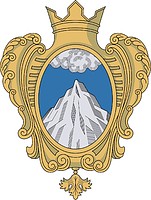 Совет Депутатов муниципального образования  Копорское сельское поселение Ломоносовского  района Ленинградской областиРЕШЕНИЕ  От    24 марта    2021 года                                                                       № 11                   .О мероприятиях по ликвидацииаварийного объекта   	В соответствии с Федеральным законом от 06 октября 2003 года № 131-ФЗ «Об общих принципах организации местного самоуправления в Российской Федерации», на основании Устава муниципального образования Копорское сельское поселение,  рассмотрев  обращение главы администрации Копорского сельского поселения о необходимости срочного сноса аварийного объекта – промышленной дымоотводной трубы,   расположенного вблизи МКД № 17 в с. Копорье, совет депутатов муниципального образования Копорское  сельское поселениеРЕШИЛ:1.  Изыскать средства в местном бюджете Копорского сельского поселения   и заключить контракт со специализированной организацией на проведение экспертизы технического состояния промышленной дымоотводной трубы,   расположенной вблизи  МКД № 17 в с. Копорье.2. Администрации Копорского сельского поселения,  в связи с отсутствием средств  в местном бюджете Копорского сельского поселения, направить обращение в Администрацию Ломоносовского  муниципального района  о  финансировании за счет средств  бюджета  Ломоносовского муниципального района мероприятий по сносу  безхозяйного аварийного  объекта - промышленной дымоотводной трубы.   3. Контроль за исполнением настоящего решения возложить на главу администрации Копорского сельского поселения. Глава муниципального образования:                              	А.В. Дикий